Установка 3M Digital Designs 3.1 DemoПри помощи веб-браузера (Internet Explorer / Chrome / другой..) перейдите по ссылке:ftp://ftp.cadlink.com/OEM_/3M_/3MDD3LocalOpen.exe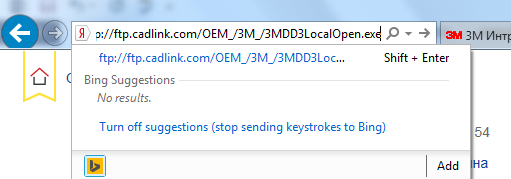 Рекомендуется установить Internet Explorer как браузер по умолчанию. Это позволит избежать возможные проблемы работы 3M DD3.Digital Designs 3 не подерживает Mac. Вы можете использовать эмуляцию Widiws на Mac и работать с DD3.Нажмите кнопку “Save” в начале скачивания. (картинки могут отличаться в зависимости от версии Windows)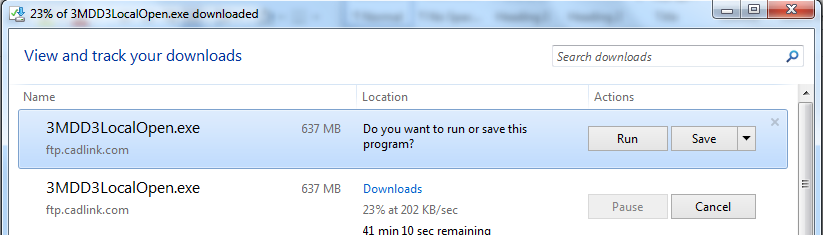 Откройте папку, куда был скачан установочный файл. Запустите файл для начала установки.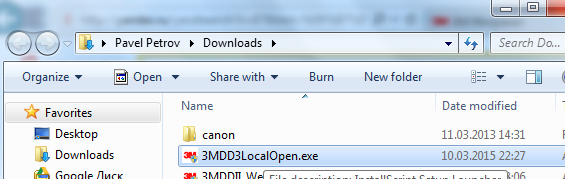 Нажмите “Далее” или “Next“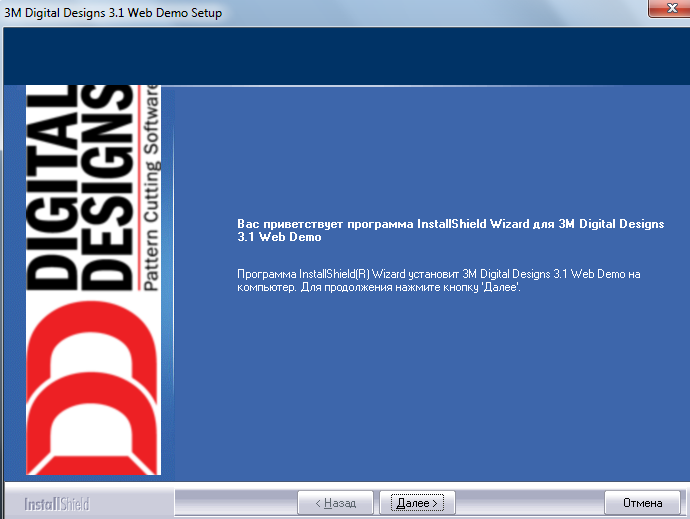 Прочитайте Пользовательское Соглашение. Выберите “Я принимаю условия лицензионного соглашения" или “I Agree”, затем нажмите “Далее” или “Next”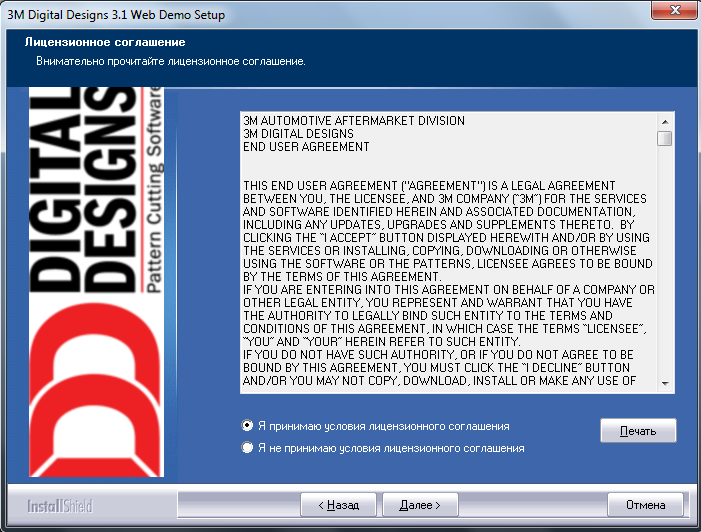 Нажмите “Далее” или  “Next“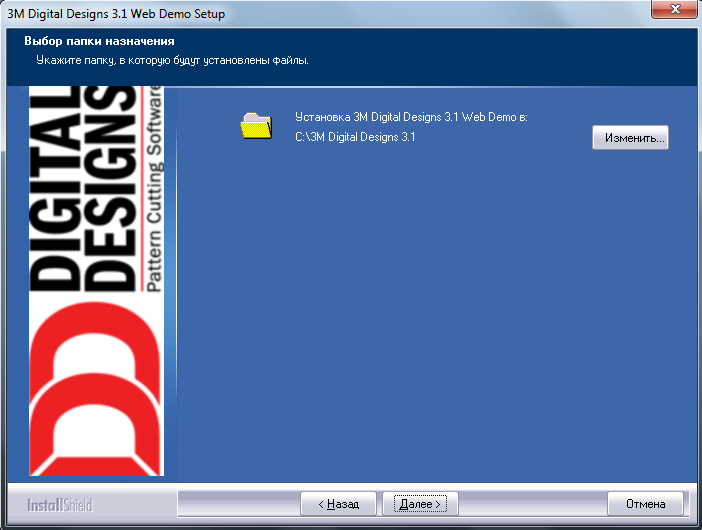 Выберите “Full Install”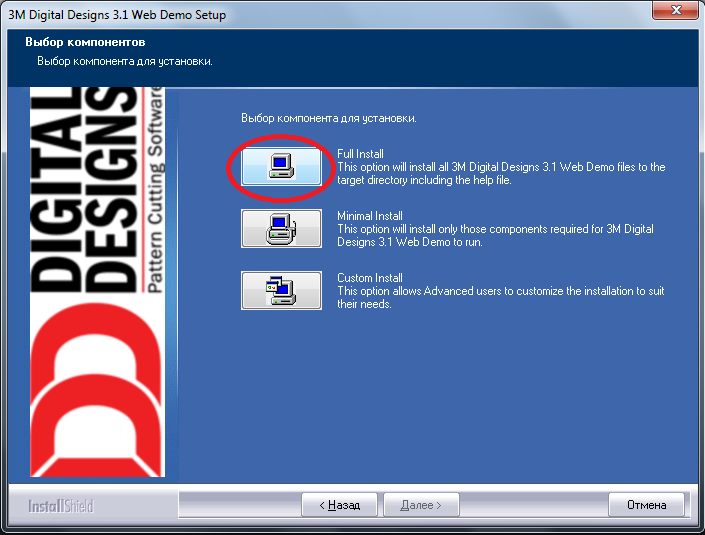 Нажмите “Далее” или “Next”, чтобы подтвердить расположение ярлыка по умолчанию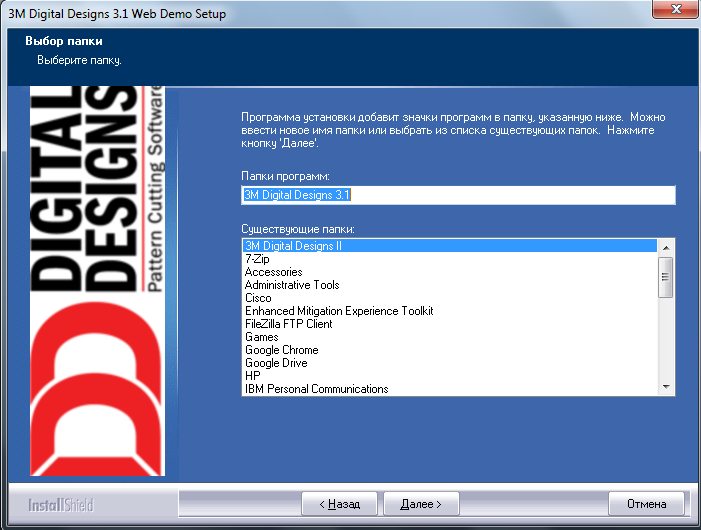 Пройдите процесс настройки драйвера для вашего плоттера. Слева производитель, спарава модель плоттера. Нажмите “Далее” или “Next”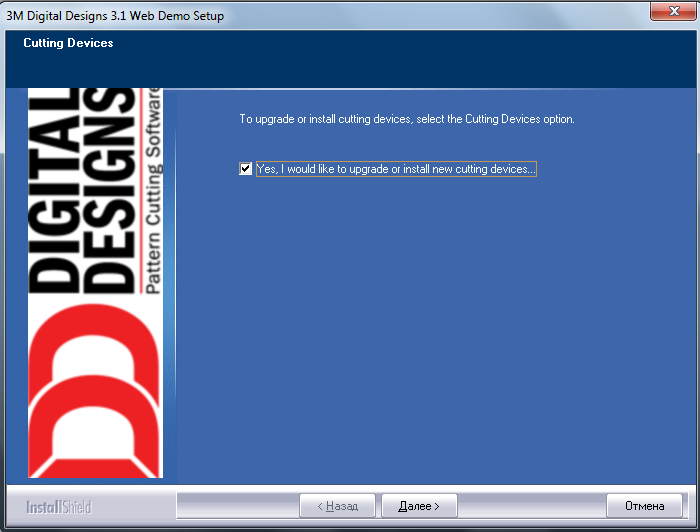 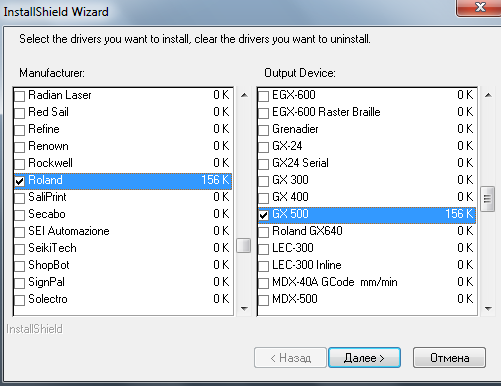 Нажмите “Продолжить” или “Continue” для установки шрифты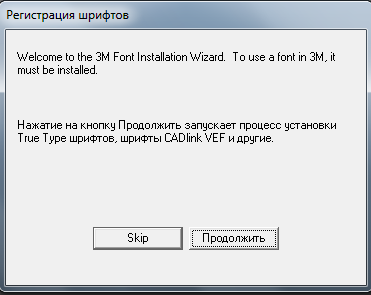 Нажмите “Ok”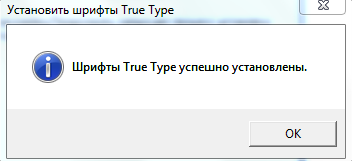 Нажмите клавишу “Esc”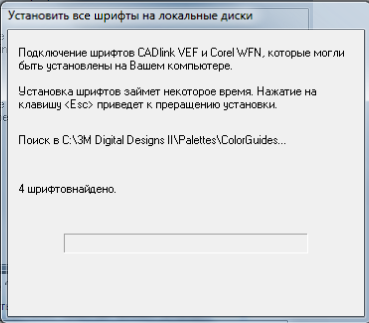 Нажмите “OK”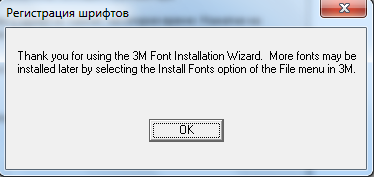 Нажмите “Готово” или “Finish”, чтобы закрыть установочную программу.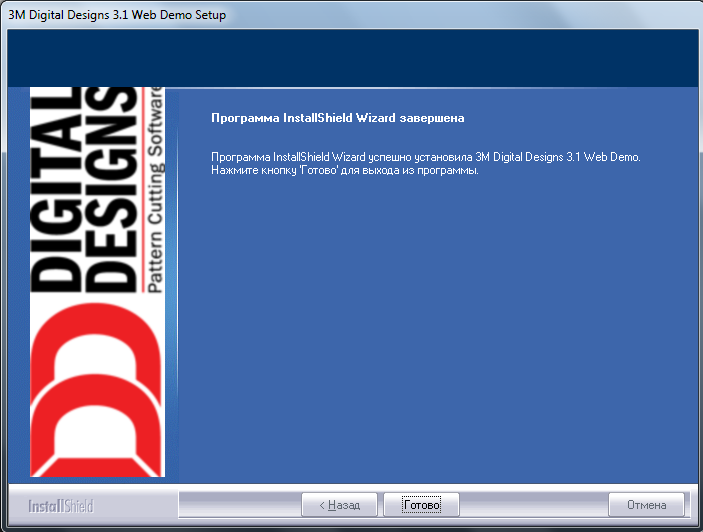 Запустите программу при помощи ярлыка на рабочем столе или из папки, куда программа была установлена.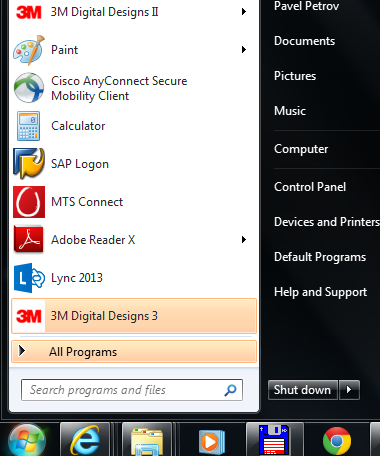 Появится запрос, хотите ли вы активировать программу.Выберите “No” чтобы работать в Demo-режиме. Username и Password не требуются.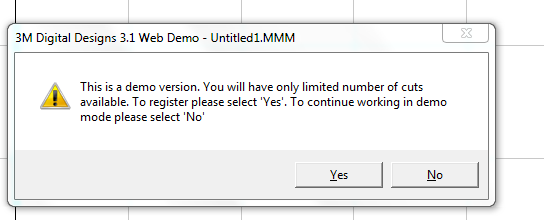 Программа запустит экран, который похож на этот. Здесь вы найдёте инструкции, как запросить нужные лекала. Закройте страницу нажав “X”.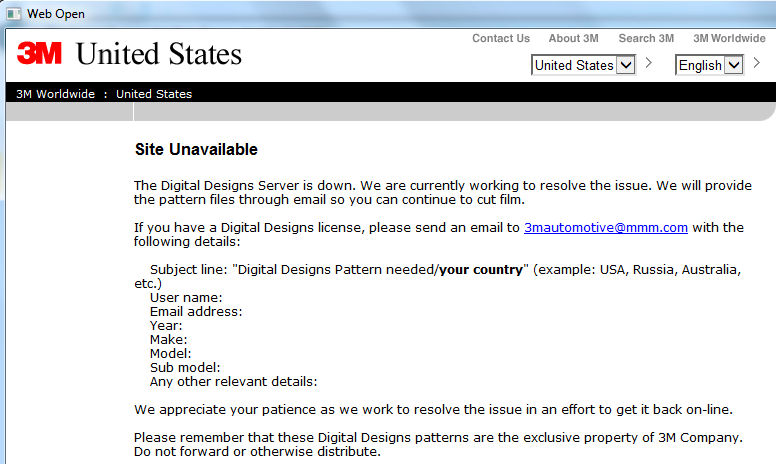 Перевод: Сервер недоступен. Мы работаем над решением проблемы. Высылаем лекала по электронной почте, чтобы вы могли продолжить работу. Пожалуйста, высылайте письмо на адрес: 3mautomotive@mmm.com со следующими деталями:Тема: ”Digital Designs Pattern needed/Ваша страна” (пример: США, Россия, Австралия и др.)Ваш пароль (Username):Email adres:Год:Марка:Модель:Другие детали:Мы ценим ваше понимание ситуации. Работаем для решения проблемы, прилагаем усилия, чтобы вернуть сервер онлайн.Пожалуйста, помните, что лекала Digital Designs являются собственностью 3M Company. Не передавайте из третьим лицам.Перейдите “Помощь” -> “о Paint Protection” (“Help” -> “About Paint Protection”)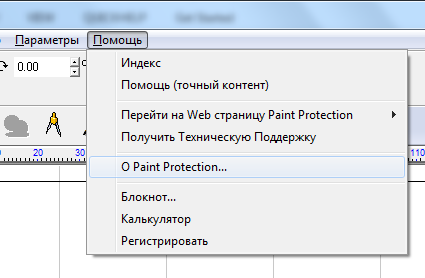 Запишите Machine Serial No и перешлите по адресу ppetrov@mmm.com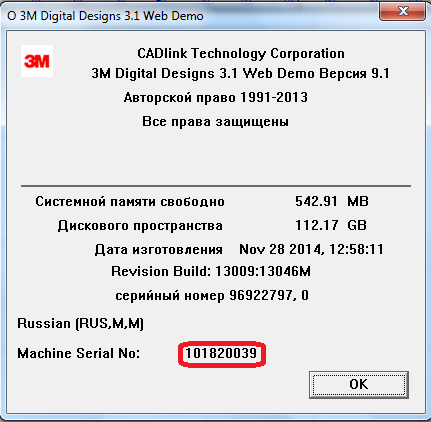 Далее проверьте настройки плоттера. Если для этого требуется помощь – обратитесь по телефону +7985-818-13-02 Павел Петров (3М Россия).Важно:Установите Internet Explore как браузер по умолчанию.Внесите 3M DD3 в список разрешённых в вашу антивирусную программу.Если какое-то из этих условий не выполнено, программа может “зависать” при запуске.Если нужна дополнительная помощь – звоните телефону +7985-818-13-02 Павел Петров (3М Россия).E-mail: ppetrov@mmm.com